更多招聘信息及资料领取关注微信公众号：zjsydwks回复关键词：“时政”领取2017年1月-2019年5月时政热点回复关键词：“招聘”查看2019年浙江事业单位招聘信息扫码关注：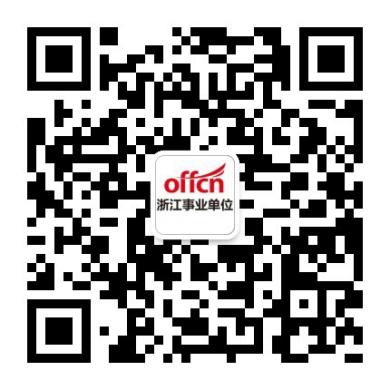 附件：秀洲区区级机关事业单位2019年第二季度公开招聘编外人员岗位一览表序号招聘单位招聘岗位招聘人数岗位要求岗位要求岗位要求岗位要求岗位要求招聘单位公告下载序号招聘单位招聘岗位招聘人数年龄户籍专业学历其他招聘单位公告下载1区司法局工作人员235周岁以下市本级文学本科及以上具体一定的文字功底点击下载2区民政局工作人员135周岁以下市本级不限本科及以上点击下载3区教体局办公室文员1135周岁以下嘉兴市会计学、经济学、金融学、财务管理等专业本科及以上点击下载3区教体局办公室文员2135周岁以下嘉兴市秘书学、汉语言文学、档案学等专业本科及以上点击下载4市自然资源和规划秀洲分局窗口人员1135周岁以下嘉兴市专业不限大专及以上点击下载4市自然资源和规划秀洲分局窗口人员2135周岁以下嘉兴市会计学、工商管理大专及以上点击下载4市自然资源和规划秀洲分局规划工作人员135周岁以下不限建筑类,土木工程、工程管理、工程造价、房地产开发与管理等专业本科及以上点击下载4市自然资源和规划秀洲分局整理中心工作人员140周岁以下市本级会计学、工商管理本科及以上点击下载5区残联工作人员135周岁以下市本级不限大专及以上点击下载6区法院新媒体工作人员130周岁以下市本级新闻与传播、新闻传播学类、中国语言文学类大专及以上点击下载6区法院驾驶员140周岁以下市本级不限大专及以上需夜间备勤，适合男性；C1驾照及以上,驾龄3年以上（以驾驶证为准）点击下载7区人社局工作人员1135周岁以下嘉兴语言文学（化）类、工商管理（类）、公共管理类、法学（律）类大专及以上点击下载7区人社局工作人员2135周岁以下嘉兴计算机类、工商管理类、公共管理类、法学（律）类大专及以上男性点击下载7区人社局工作人员3135周岁以下嘉兴计算机类、工商管理类、公共管理类、法学（律）类大专及以上女性点击下载8市生态环境秀洲分局驾驶员140周岁以下市本级专业不限大专及以上能吃苦耐劳，有C1及以上驾驶证，需夜间值班，适合男性　点击下载